S.T.E.A.M. investigación papel requisitosAntes de completar sus proyectos y crear sus presentaciones, es importante ser educado completamente sobre el tema elegido. El propósito de este trabajo de investigación es conocer el fondo de tu tema y educar al lector sobre información importante antes de completar su proyecto.El trabajo de investigación debe ser en una fuente de tamaño 12 estándar (Times New Roman), ser a doble espacio con márgenes de 1 pulgada y tienen el siguiente formato:Portada: Debe incluir...A TitleTu NombreEl nombre de la EscuelaFecha sometidoEl nombre de su maestro de Estudios SocialesIntroducción: Esta porción de un documento debe captar la atención del lector y definir la dirección que tomará el papel. Debe incluir una introducción ideal Una frase de apertura que es interesante Información muy general sobre el tema Una tesis que resume lo que se discutirá durante lo papel Párrafos del cuerpo: Esta porción de un documento incluye información importante que han investigado. No olvide incluir Detalles específicos y las ideas apoyo Información de sus fuentes Frases y palabras de transición CONCLUSIÓN: Esta es tu oportunidad para unir todo y hacer una declaración final y duradera. Su cierre debe ser significativo y posiblemente mirar hacia el futuro.Referencias / trabajos citados: citar fuentes con formato MLA Rúbrica: Debe instalarse al final del papel para la clasificación En cada página individual del libro, lo siguiente debe ser claramente visible:Tu NombreFecha de sometimientoNúmero de Página (opciónal)See the attached rubric for more specific informationS.T.E.A.M. Fair Project Research Paper RubricNombre de estudiante_______________________	Calificado Por ____________________Profesor de Estudios Sociales ____________________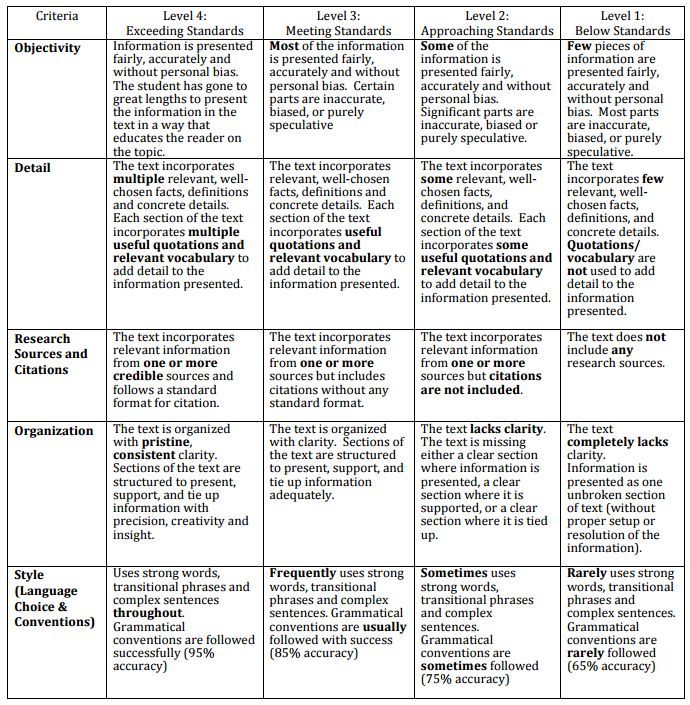 	Grado Final: ________ / 20